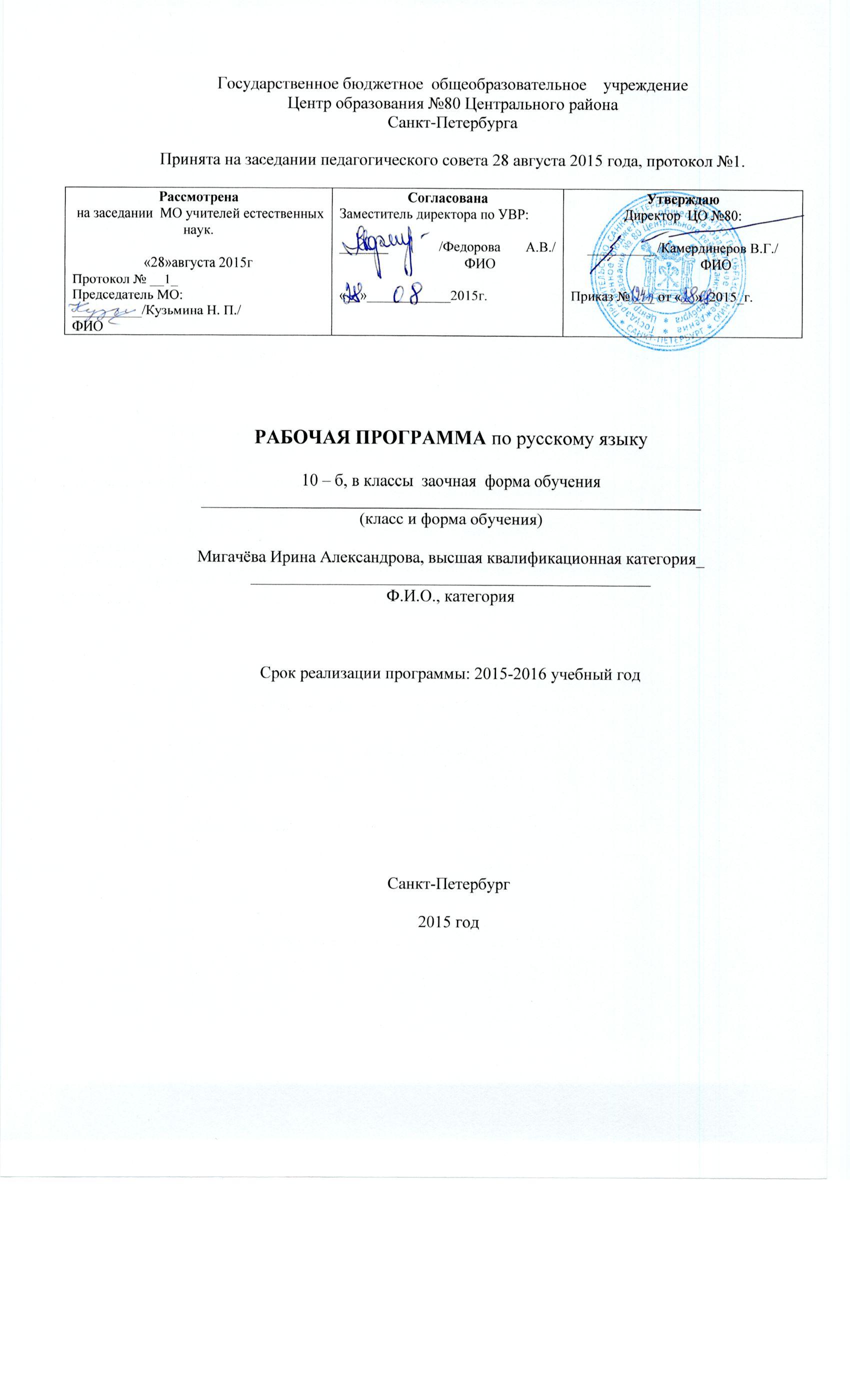 Пояснительная запискаРабочая программа по биологии составлена в соответствии с требованиями Федерального государственного стандарта: 1.ФЕДЕРАЛЬНЫЙ ЗАКОН ОБ ОБРАЗОВАНИИ В РОССИЙСКОЙ ФЕДЕРАЦИИ. Принят Государственной Думой 21 декабря 2012 года. Одобрен Советом Федерации 26 декабря 2012 года (в ред. Федеральных законов от 07.05.2013 N 99-ФЗ, от 23.07.2013 N 203-ФЗ) 2.Закон Санкт-Петербурга от 17 июля 2013 года №461-83 "Об образовании в Санкт-Петербурге". Принят Законодательным Собранием Санкт-Петербурга 26 июня 2013 года.3. Приказ Министерства образования и науки РФ от 17 декабря 2010 г. № 1897 "Об утверждении федерального государственного образовательного стандарта основного общего образования".4 . Данная программа разработана в соответствии с программой среднего (полного) общего образования, требованиями федерального компонента государственного  стандарта общего (полного) образования по русскому языку на базовом уровне и ориентирована на работу по учебнику В.Ф. Грекова, С.Е. Крючкова, Л.А. Чешко (М.: Просвещение, 2011). Программа  соответствует  целям и задачам  федерального  государственного образовательного стандарта среднего  общего образования.            Данная рабочая учебная программа является модифицированной, подвергнута структурным изменениям, без существенной переработки содержания курса.             Цели изучения биологии и требования к уровню подготовки выпускников, изложенные          в Федеральном компоненте государственного стандарта и в примерных программах рекомендуемых Министерством образования,  не подвергнуты изменениям.Настоящая программа составлена с учетом Положения  о  заочной форме обучения разработанного в соответствии с Законом Российской Федерации от 29 декабря 2012 года  N 273-ФЗ «Об образовании в Российской Федерации» и с учетом специфики работы в заочных классах. Со стороны учителя требуется совершенствование методических приемов, позволяющих за короткий срок установить уровень подготовленности учащихся и ликвидировать пробелы в знаниях на основе дифференцированного подхода в процессе обучения и воспитания. Главным условием для достижения этих целей является включение каждого учащегося на уроках в деятельность с учетом его возможностей и способностей.При организации учебной деятельности в классах заочного обучения необходимо обеспечивать решение двух основных задач: адаптации учебных программ к возможностям обучающихся и создания условий для формирования познавательных интересов школьников.С этой целью в курсе русского языка для 10 класса логика развёртывания учебного материала, его содержание позволяет реализовать идею личностного развития обучающихся классов з/о, расширение их кругозора. Для изучения тем, вызывающих затруднение в усвоении предусматривается использование элементов технологий развивающего и личностно-ориентированного обучения, так как сама рабочая программа развёртывается в логике данных технологий. Планирование учебного материала предполагает изучение его крупными содержательными блоками, использование обобщающих и опорных схем, таблиц, позволяющих ученикам самостоятельно свернуть и затем при необходимости развернуть учебный материал. Данный подход приводит также к необходимости использования различных типов занятий: занятий по формированию новых знаний, комбинированных занятий, занятий систематизации и обобщения знаний, занятий по диагностике и контролю ЗУН и базовых компетенций обучающихся.Курс русского языка направлен на совершенствование речевой деятельности учащихся на основе овладения знаниями об устройстве и функционировании русского языка и помогает учащимся углубить представления о стилистике современного русского литературного языка, закрепить орфографические навыки, расширить лексический запас. Содержание обучения ориентировано на развитие личности ученика, воспитание культурного человека, владеющего нормами литературного языка, способного выражать свои мысли и чувства в устной и письменной форме, соблюдать этические нормы общения. Целью обучения русскому языку в 10 классе является развитие и совершенствование способностей учащихся к речевому взаимодействию и социальной адаптации. На базовом уровне обучения предусматривается углубление и расширение знаний о языковой норме и ее разновидностях.Задачи обучения:• воспитание гражданина и патриота; формирование представления о русском языке как духовной, нравственной и культурной ценности народа;• освоение знаний о русском языке как многофункциональной знаковой системе и общественном явлении; языковой норме и ее разновидностях; нормах речевого поведения в различных сферах общения;• овладение умениями опознавать, анализировать, классифицировать языковые факты, оценивать их с точки зрения нормативности; различать функциональные разновидности языка и моделировать речевое поведение в соответствии с задачами общения;• применение полученных знаний и умений в собственной речевой практике; повышение уровня речевой культуры, орфографической грамотности.Общая характеристика учебного предметаВладение русским языком, умение общаться, добиваться успеха в процессе коммуникации являются теми характеристиками личности, которые во многом определяют достижения выпускника школы практически во всех областях жизни, способствуют его социальной адаптации к изменяющимся условиям современного мира.Как средство познания действительности русский язык обеспечивает развитие интеллектуальных и творческих способностей старшеклассника, развивает его абстрактное мышление, память и воображение, формирует навыки самостоятельной учебной деятельности, самообразования и самореализации личности. Будучи формой хранения и усвоения различных знаний, русский язык неразрывно связан со всеми школьными предметами и влияет на качество их усвоения, а в перспективе способствует овладению будущей профессией.Содержание обучения русскому языку на базовом уровне структурировано на основе компетентностного подхода. В соответствии с этим в старших классах развиваются и совершенствуются коммуникативная, языковая, лингвистическая (языковедческая) и культуроведческая компетенции.Коммуникативная компетенция – овладение всеми видами речевой деятельности и основами культуры устной и письменной речи, умениями и навыками использования языка в различных сферах и ситуациях общения, соответствующих опыту, интересам, психологическим особенностям учащихся старшей школы.Языковая и лингвистическая (языковедческая) компетенции – систематизация знаний о языке как знаковой системе и общественном явлении, его устройстве, развитии и функционировании; общих сведений о лингвистике как науке; овладение основными нормами русского литературного языка, обогащение словарного запаса и грамматического строя речи учащихся; совершенствование способности к анализу и оценке языковых явлений и фактов, умения пользоваться различными лингвистическими словарями.Культуроведческая компетенция – осознание языка как формы выражения национальной культуры, взаимосвязи языка и истории народа, национально-культурной специфики русского языка, владение нормами русского речевого этикета, культурой межнационального общения.В основу программы положена идея личностно ориентированного и когнитивно-коммуникативного (сознательно-коммуникативного) обучения русскому языку. Программа создает условия для реализации деятельностного подхода к изучению русского языка в старших классах.Описание места учебного предмета в учебном планеДля изучения предмета «Русский язык» в учебном плане отводится 1 час в неделю, 35 часов в год.Описание ценностных ориентиров содержания учебного предметаЯзык является средством общения людей, важнейшим средством коммуникации, поэтому знакомство с системой языка должно предполагать обучение  школьников овладению этим средством для осуществления эффективного, результативного общения.                                                   Русский язык является государственным языком Российской Федерации, средством межнационального общения, родным языком русского народа, явлением национальной культуры. Поэтому освоение учащимися русского языка, осознание его богатых возможностей, красоты, признание его значения в жизни человека и общества важно для духовно-нравственного становления личности. Воспитание у школьника уважительного отношения к русскому языку и к себе как его носителю, обучение ответственному, бережному обращению с языком, умелому его использованию в процессе общения следует рассматривать как компонент личностного развития ребёнка, компонент становления его гражданственности.  Язык – это явление культуры, поэтому качество владения языком, грамотность устной и письменной речи являются показателями общей культуры человека. Помощь школьникам в осознании этого факта и на его основе формирование стремления полноценно владеть языком в устной и письменной форме – второй компонент личностного развития ребёнка, компонент становления его культурного облика.Русский язык в системе школьного образования является не только предметом изучения, но и средством обучения. Поэтому освоение русского языка и всех видов речевой деятельности на нём является основой успешного изучения всех других учебных предметов, в том числе основой умения получать, преобразовывать, фиксировать и передавать информацию. Общие учебные умения, навыки в освоении учебного предметаНаправленность курса на интенсивное речевое и интеллектуальное развитие создает условия для реализации надпредметной функции, которую русский язык выполняет в системе школьного образования. В процессе обучения старшеклассник получает возможность совершенствовать общеучебные умения, навыки, способы деятельности, которые базируются на видах речевой деятельности и предполагают развитие речемыслительных способностей.В процессе изучения русского языка на базовом уровне совершенствуются и развиваются следующие общеучебные умения: коммуникативные (владение всеми видами речевой деятельности и основами культуры устной и письменной речи, базовыми умениями и навыками использования языка в жизненно важных для учащихся сферах и ситуациях общения), интеллектуальные (сравнение и сопоставление, соотнесение, синтез, обобщение, абстрагирование, оценивание и классификация), информационные (умение осуществлять библиографический поиск, извлекать информацию из различных источников, умение работать с текстом), организационные (умение формулировать цель деятельности, планировать ее, осуществлять самоконтроль, самооценку, самокоррекцию).В результате изучения русского языка ученик должен знать/понимать:• связь языка и истории, культуры русского и других народов;• смысл понятий: речевая ситуация и ее компоненты, литературный язык, языковая норма, культура речи;• основные единицы и уровни языка, их признаки и взаимосвязь;• орфоэпические, лексические, грамматические, орфографические нормы современного русского литературного языка; нормы речевого поведения в социально-культурной, учебно-научной, официально-деловой сферах общения;уметь:• осуществлять речевой самоконтроль; оценивать устные и письменные высказывания с точки зрения языкового оформления, эффективности достижения поставленных коммуникативных задач;• анализировать языковые единицы с точки зрения правильности, точности и уместности их употребления;• проводить лингвистический анализ текстов различных функциональных стилей и разновидностей языка;аудирование и чтение• использовать основные виды чтения (ознакомительно-изучающее, ознакомительно-реферативное и др.) в зависимости от коммуникативной задачи;• извлекать необходимую информацию из различных источников: учебно-научных текстов, справочной литературы, средств массовой информации, в том числе представленных в электронном виде на различных информационных носителях; говорение и письмо• создавать устные и письменные монологические и диалогические высказывания различных типов и жанров в учебно-научной (на материале изучаемых учебных дисциплин), социально-культурной и деловой сферах общения;• применять в практике речевого общения основные орфоэпические, лексические, грамматические нормы современного русского литературного языка;• соблюдать в практике письма орфографические нормы современного русского литературного языка;• использовать основные приемы информационной переработки устного и письменного текста;• использовать приобретенные знания и умения в практической деятельности и повседневной жизни;• для осознания русского языка как духовной, нравственной и культурной ценности народа; приобщения к ценностям национальной и мировой культуры;• развития интеллектуальных и творческих способностей, навыков самостоятельной деятельности; самореализации, самовыражения в различных областях человеческой деятельности;• увеличения словарного запаса; расширения круга используемых языковых и речевых средств; совершенствования способности к самооценке на основе наблюдений за собственной речью;• совершенствования коммуникативных способностей; развития готовности к речевому взаимодействию, межличностному и межкультурному общению, сотрудничеству;• самообразования и активного участия в производственной, культурной и общественной жизни государства.Содержание учебного предметаОбщие сведения о языке (3 ч.)Русский язык в современном мире. Язык и общество. Язык и культура. Русский язык в современном мире: в международном и межнациональном общении. Виды речевого общения: официальное и неофициальное, публичное и непубличное. Речевая ситуация и ее компоненты. Понятие о норме литературного языка. Типы норм. Редактирование текстов. Активные процессы в русском языке на современном этапе. Понятие нормы, основные нормы русского языка: орфоэпические, лексические, стилистические, грамматические (морфологические и синтаксические).Лексика и фразеология (2 ч.)Слово и его лексическое значение. Лексическая система русского языка. Систематизация изученного по темам: «Однозначные и многозначные слова», «Прямое и переносное значение», «Метафора, метонимия, синекдоха». Различение прямого и переносного значений слов.Определение смысловых отношений между словами. Синонимы, антонимы, омонимы, паронимы, их значения в контексте. Межстилевая лексика, разговорно-бытовая и книжная лексика.Русская лексика с точки зрения ее употребления: диалектизмы, специальная лексика (профессионализмы, термины), арготизмы. Русская лексика с точки зрения ее происхождения: исконно русские слова, старославянизмы, заимствованные слова.Русская фразеология. Крылатые слова, пословицы и поговорки. Нормативное употребление слов и фразеологизмов в строгом соответствии с их значением и стилистическими свойствами.Сравнение статей в толковом словаре, определение значения многозначного слова.Лексическая и стилистическая синонимия.Орфоэпия (1 ч.)Орфоэпические нормы современного русского языка. Особенности русского словесного ударения. Логическое ударение. Основные нормы современного литературного произношения (произношение безударных гласных звуков, некоторых согласных, сочетаний согласных; произношение некоторых грамматических форм; особенности произношения иноязычных слов, русских имен и отчеств).Нормативные словари русского языка и справочники.Морфемика, словообразование, орфография (12 ч.)Принципы русской орфографии (фонетический, морфологический, традиционный).Понятие орфограмма. Основные принципы и нормы современной русской орфографии: правописание морфем; слитные, дефисные и раздельные написания; употребление прописных и строчных букв; правила переноса слов; правила графического сокращения слов. Орфограммы, связанные с употреблением прописных букв, ъ и ь (ь после шипящих, в грамматических формах, в правописании суффиксов), безударных и чередующихся гласных в корне слова, правописанием гласных после шипящих и г/, приставок (на з-, с-, пре-, при- и т. д.). Применение знаний по фонетике, морфемике и словообразованию в практике правописания и говорения.Выразительные словообразовательные средства. Экспрессивно-стилистическая роль корней, суффиксов и приставок в структуре художественного слова.Словообразовательный разбор.Нормативные словари русского языка и справочники: справочник по русскому правописанию, словообразовательный словарь русского языка.Морфология (15 ч.)Систематизация знаний о частях речи. Общее грамматическое значение, грамматические формы и синтаксические функции частей речи. Нормативное употребление форм слова. Принципы русской орфографии. Морфологический разбор частей речи. Систематизация изученного об именах существительном, прилагательном, числи тельном; местоимении, глаголе, наречии, служебных частях речи. Определение синтаксической роли склоняемых частей речи в предложении. Основные типы орфограмм склоняемых частей речи, изученных в 5-7 классах. Определение синтаксической роли местоимения в предложении. Особенности функционирования глаголов в речи. Правописание личных окончаний и суффиксов глаголов. Глагольные формы - причастие и деепричастие. Особенности функционирования глагольных форм в речи. Применение основных типов орфограмм и пунктограмм причастия и деепричастия, изученных в 7-8 классах.Особенности правописания предлогов и частиц с самостоятельными частями речи.Совершенствование навыков применения основных типов орфограмм служебных частей речи, изученных в 7-9 классах. Грамматические и словообразовательные нормы современного русского литературного языка, их описание и закрепление в словарях, учебниках, справочниках.Повторение и систематизация изученного в 10 классе (2 ч.)Систематизация и обобщение изученного в 10 классе. Написание контрольного диктанта.Учебно-методическое обеспечение образовательного процессаГреков, В. Ф. Русский язык. 10-11 классы: учебник для общеобразовательных учреждений / В. Ф. Греков, С. Е. Крючков, Л. А. Чешко. - М.: Просвещение, 2011.      2.   Программа для средней (полной) школы (базовый уровень) подготовлена                Н.А.Николиной к учебнику Грекова В.Ф., Крючкова С.Е.,Чешко Л.А. Русский              язык.10-11 классы. - М.: Просвещение, 2011Календарно-тематическое планирование (приложение 1)Материально-техническое обеспечение образовательного процессаСредства ИКТ:- компьютер;- мультимедийый проектор;- принтер;- интерактивная доска;Таблицы:«Непроверяемые и проверяемые гласные в корне слова»«Чередующиеся гласные в корне и его конечная согласная»«Чередующиеся гласные в корне, зависящие от суффикса»«Чередующиеся гласные в корне, зависящие от ударения»«Глагольные формы»«Правописание наречий»«Правописание суффиксов»«Правописание гласных и согласных в корне»«Правописание приставок»«Лексика и фразеология»«Служебные части речи»«Местоимение»«Имя числительное»«Глагол»«Имя прилагательное»«Имя существительное»Комплект портретов для кабинета русского языка.Карточки для дифференцированного контроля по русскому языку.Словари:В.И.Даль. Толковый словарь русского языка.В.И.Даль. Толковый словарь живого великорусского языка.Этимологический словарь.Словарь ударений.Словарь трудностей русского языка.Универсальный словарь русского языка. Мультимедиатека:«Тесты по русскому языку (Подготовка к выпускным экзаменам)»«Русский язык 5-11 классы. Готовые домашние задания»«Виртуальная школа Кирилла и Мефодия»«Русский язык. Подготовка к ЕГЭ»«Словари русского языка»Приложение 1Программа: Программа для средней (полной) школы (базовый уровень) к учебнику Грекова В.Ф., Крючкова С.Е.,Чешко Л.А. Русский язык. 10-11 классы. - М.: Просвещение, 2011Учебник: Русский язык. 10-11 классы: учебник для общеобразовательных учреждений/ В.Ф.Греков, С.Е.Крючков,  Л.А.Чешко. – М.: Просвещение, 2011Количество часов: 34Класс: 10№урокаТема урокаКоличество часовДатаI.ВведениеI.ВведениеI.ВведениеI.Введение1Введение. Русский язык в современном мире.12Стили и типы речи.13Понятие о норме литературного языка. Типы норм.1II.ЛексикаII.ЛексикаII.ЛексикаII.Лексика4Лексика.15Словари русского языка.1III.ОрфоэпияIII.ОрфоэпияIII.ОрфоэпияIII.Орфоэпия6Орфоэпия. Орфоэпические нормы русского языка.1IV.Морфемика. Словообразование. ОрфографияIV.Морфемика. Словообразование. ОрфографияIV.Морфемика. Словообразование. ОрфографияIV.Морфемика. Словообразование. Орфография7Принципы русской орфографии. Употребление прописных букв.18Употребление Ъ и Ь.19Состав слова. Употребление однокоренных слов. Основные способы образования слов.110Правописание гласных в корне слова. 111Правописание гласных после шипящих и Ц.112Правописание согласных в корне слова. Двойные согласные.113Международные словообразовательные элементы. Правописание приставок, не изменяющихся и изменяющихся на письме.114Правописание приставок ПРЕ - и ПРИ -.115Буквы Ы и И после приставок.116Буквы Е и О после шипящих и Ц.117Правописание сложных слов. Правила переноса слов.118Диктант по теме «Морфемика. Словообразование. Орфография».1V.МорфологияV.МорфологияV.МорфологияV.Морфология19Имя существительное.120Имя прилагательное.121Имя числительное.122Местоимение.123Спряжение глагола.124Правописание глаголов.125Образование причастий. Правописание суффиксов причастий.126Краткие и полные страдательные причастия. Правописание Н и НН в прилагательных и причастиях.127Значение и употребление деепричастий.128Наречие.129Диктант по теме «Самостоятельные части речи».130Предлоги.131Союзы.132Частицы133Повторение и обобщение изученного.134Итоговый контрольный диктант.1